AP PsychologySummer AssignmentAP Psychology is an elective, college-level course that will have higher student expectations than the traditional Psychology elective course. Upon completion of this course, you will have the opportunity to earn college credit through the AP Exam. You will be expected to complete all assignments, come to class prepared each day, keep up with your reading and studying, and ultimately succeed on the AP Exam in May. I expect our AP Psychology students to attend class, take notes, participate in class discussions, study for exams and complete all assignments. The ability and willingness to read and study regularly are essential for success in this class. There is not enough time to cover every term/concept/theory in class, so you will be responsible for learning some information independently. You do not need to be an outstanding student to succeed in this course, but you do need to be motivated and willing to work. This summer assignment is designed to start building the foundation of your knowledge in psychology, which you will need to be successful in this class.Why do I have to do a Summer Assignment? This summer assignment will fulfill two objectives: 1. You will be able to describe your motivations for taking AP Psychology and understand the expectations for the course by creating a video about yourself (Task #1)2.  You will be able to perceive the historical evolution of psychology as well as analyze how psychologists understand and explain human behavior using the 7 major perspectives in psychology. (Task #2) Who do I contact if I have questions about the Summer Assignment? Please contact Ms.Rinaldo at Rinaldog@pcsdny.org or www.rinaldog.com and DO NOT HESITATE to reach out with questions! What materials do I need for class? It is recommended that you have the following materials with you starting on the first day of class: ● Folder / Binder (There will be plenty of handouts during the class) ● 3 Subject Spiral Notebook  ● Pens & Pencils ● Positive motivation & a mind ready to learn It is also recommended that you purchase an AP Psychology Review Book. Below are some suggestions. You can find used versions online via amazon and other sites - any review book published after 2014 will be great! 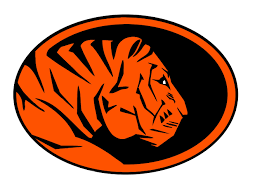 ● Barron’s AP Psychology (Wesley & McEntarffer) ● 5 Steps to a 5 AP Psychology (L. Lincoln Maitland)When will the Summer Assignment be due? ● Task #1 ~ About Me Video: Complete by the first Friday of school Wednesday, 9/7● Task #2 ~Unit #1 (Modules #1-3)  Psychology History & Perspectives and Guided Notes or Outline: Due on the first Friday of school, 9/4  Task #1About Me VideoThis assignment is designed for me to get to know you prior to the start of the school year. This assignment is to be turned in to me on Google Classroom.  Record or create a short video explaining at least 3 interesting things about yourself and answer the following questions.  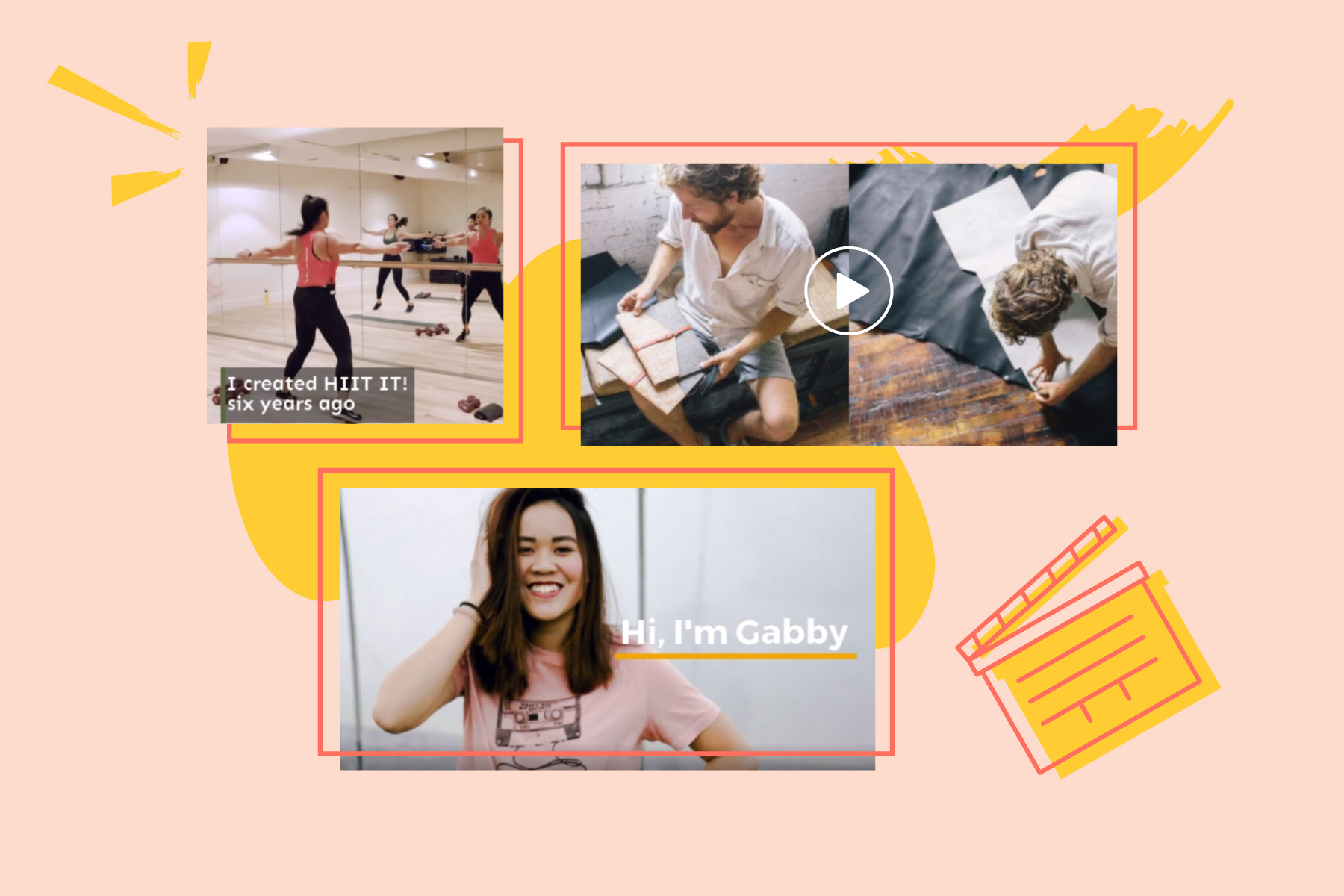 * Introduce yourself (include a photo or video of yourself)* What are your hobbies? What do you like to do for fun?* What extracurricular activities are you involved or planning to be involved in? * Do you have a job? What is it? Do you like it? * What are your goals/plans post-high school? * Why are you taking AP Psychology? What are you looking forward to in this class? What areas of psychology interest you? * Are you enrolled in other AP courses? Have you taken other AP courses throughout your high school career? * How will you manage your time throughout this upcoming school year? * What else should I know about you so that I have insight into you as a person before the next school year begins?Task #2Unit # 1 (Modules #1-3) in Psychology for AP Textbook and Complete Guided Reading Packet or thorough OutlineThis assignment is designed to give you a jump start on the material and to get you organized in preparing for the AP exam.  It must be submitted on Google Classroom no later than the first Friday of school.  There will be an exam on that day on content in Unit #1.  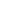 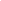 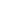 